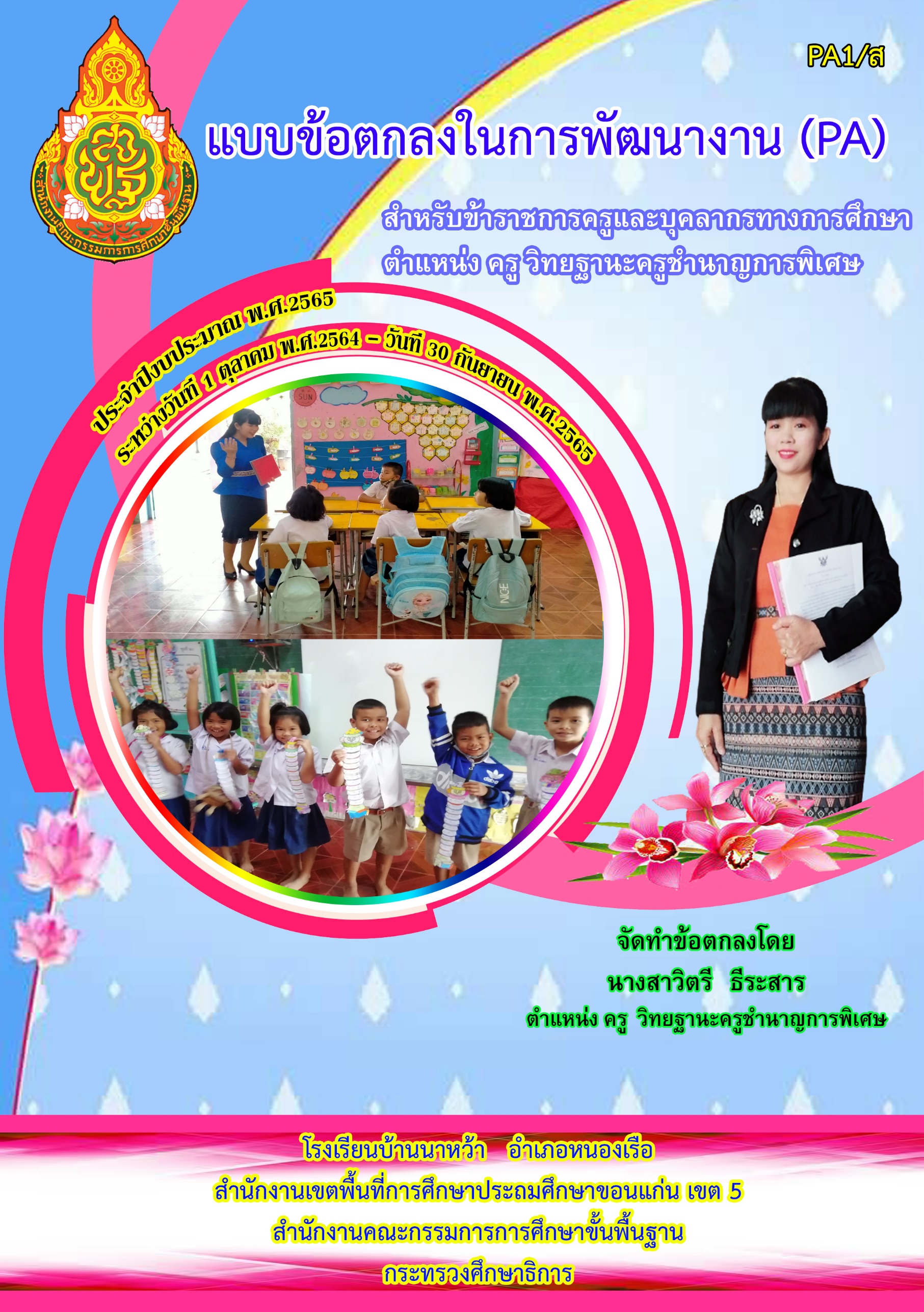 แบบข้อตกลงในการพัฒนางาน (PA)สำหรับข้าราชการครูและบุคลากรทางการศึกษา ตำแหน่งครู วิทยฐานะครูชำนาญการพิเศษ(ทุกสังกัด)ประจำปีงบประมาณ พ.ศ. ..2565...ระหว่างวันที่..1...เดือน...ตุลาคม...พ.ศ..2564... ถึงวันที่ ...30...เดือน...กันยายน...พ.ศ..2565...ผู้จัดทำข้อตกลงชื่อ...นางสาวิตรี.......สกุล.....ธีระสาร.....ตำแหน่ง...ครู.....วิทยฐานะ......ครูชำนาญการพิเศษ........สถานศึกษา.....โรงเรียนบ้านนาหว้า.....สังกัด…..สำนักงานเขตพื้นที่การศึกษาประถมศึกษาขอนแก่น  เขต 5.....ได้รับเงินเดือนในอันดับ คศ…3.......อัตราเงินเดือน .....(XXXXX).....บาทประเภทห้องเรียนที่จัดการเรียนรู้ (สามารถระบุได้มากกว่า 1 ประเภทห้องเรียน ตามสภาพการจัด การเรียนรู้จริง)  ห้องเรียนวิชาสามัญหรือวิชาพื้นฐาน ห้องเรียนปฐมวัย ห้องเรียนการศึกษาพิเศษ ห้องเรียนสายวิชาชีพ ห้องเรียนการศึกษานอกระบบ / ตามอัธยาศัยข้าพเจ้าขอแสดงเจตจำนงในการจัดทำข้อตกลงในการพัฒนางานตำแห่งครู วิทยฐานะครูชำนาญการพิเศษ ซึ่งเป็นตำแหน่งและวิทยฐานะที่ดำรงอยู่ในปัจจุบันกับผู้อำนวยการสถานศึกษา ไว้ดังต่อไปนี้ส่วนที่ 1 ข้อตกลงในการพัฒนางานตามมาตรฐานตำแหน่ง	1. ภาระงาน จะมีภาระงานเป็นไปตามที่ก.ค.ศ. กำหนด		   1.1 ชั่วโมงสอนตามตารางสอน รวมจำนวน.......25......ชั่วโมง/สัปดาห์ดังนี้        กลุ่มสาระการเรียนรู้/รายวิชา.....ภาษาไทย...........   จำนวน.......5........ชั่วโมง/สัปดาห์		        กลุ่มสาระการเรียนรู้/รายวิชา......คณิตศาสตร์.......   จำนวน.......5........ชั่วโมง/สัปดาห์		        กลุ่มสาระการเรียนรู้/รายวิชา...วิทยาศาสตร์ฯ.......   จำนวน…….1……..ชั่วโมง/สัปดาห์        กลุ่มสาระการเรียนรู้/รายวิชา..วิทยาการคำนวณ…   จำนวน.......1........ชั่วโมง/สัปดาห์        กลุ่มสาระการเรียนรู้/รายวิชา…..สังคมศึกษา…….     จำนวน.......1.......ชั่วโมง/สัปดาห์        กลุ่มสาระการเรียนรู้/รายวิชา…..ประวัติศาสตร์……   จำนวน.......1.......ชั่วโมง/สัปดาห์        กลุ่มสาระการเรียนรู้/รายวิชา…..สุขศึกษา ฯ………..   จำนวน…….1…….ชั่วโมง/สัปดาห์        กลุ่มสาระการเรียนรู้/รายวิชา…..ศิลปะ……………….    จำนวน......1.......ชั่วโมง/สัปดาห์                             กลุ่มสาระการเรียนรู้/รายวิชา…..การงานอาชีพ………  จำนวน......1......ชั่วโมง/สัปดาห์กลุ่มสาระการเรียนรู้/รายวิชา….ภาษาต่างประเทศ…	   จำนวน...5....ชั่วโมง/สัปดาห์กลุ่มสาระการเรียนรู้/รายวิชา…..หน้าที่พลเมือง……     จำนวน...1.....ชั่วโมง/สัปดาห์กลุ่มสาระการเรียนรู้/รายวิชา…..แนะแนว………………   จำนวน...1....ชั่วโมง/สัปดาห์กลุ่มสาระการเรียนรู้/รายวิชา…..ลูกเสือ-เนตรนารี……   จำนวน...1...ชั่วโมง/สัปดาห์กลุ่มสาระการเรียนรู้/รายวิชา…..สาธารณะประโยชน์..  จำนวน...1....ชั่วโมง/สัปดาห์กลุ่มสาระการเรียนรู้/รายวิชา…ลดเวลาเรียนเพิ่มเวลารู้.. จำนวน..1...ชั่วโมง/สัปดาห์   1.2 งานส่งเสริมและสนับสนุนการจัดการเรียนรู้ 	          จำนวน.....1......ชั่วโมง/สัปดาห์         - การมีส่วนร่วมในชุมชนแห่งการเรียนรู้	  	จำนวน.....1......ชั่วโมง/สัปดาห์   1.3 งานพัฒนาคุณภาพการจัดการศึกษาของสถานศึกษา 	จำนวน.....2......ชั่วโมง/สัปดาห์- หัวหน้างานวิชาการ			  	จำนวน.....1......ชั่วโมง/สัปดาห์- หัวหน้ากลุ่มสาระการเรียนรู้คณิตศาสตร์	  	จำนวน.....1......ชั่วโมง/สัปดาห์- เจ้าหน้าที่งานการประกันคุณภาพการศึกษา  	จำนวน.....1......ชั่วโมง/สัปดาห์- เจ้าหน้าที่งานทะเบียนข้อมูลสารสนเทศ		จำนวน.....1......ชั่วโมง/สัปดาห์   1.4 งานตอบสนองนโยบายและจุดเน้น 			จำนวน.....3......ชั่วโมง/สัปดาห์ 			- ลดเวลาเรียนเพิ่มเวลารู้				จำนวน.....1......ชั่วโมง/สัปดาห์2. งานที่จะปฏิบัติตามมาตรฐานตำแหน่งครู (ให้ระบุรายละเอียดของงานที่จะปฏิบัติในแต่ละด้านว่าจะดำเนินการอย่างไร โดยอาจระบุระยะเวลาที่ใช้ในการดำเนินการด้วยก็ได้)หมายเหตุ1. รูปแบบการจัดทำข้อตกลงในการพัฒนา ตามแบบ PA 1 ให้เป็นไปตามบริบท และสภาพการจัดการเรียนรู้ของแต่ละสถานศึกษา โดยความเห็นชอบร่วมกันระหว่างผู้อำนวยการสถานศึกษา และข้าราชการครูผู้จัดทำข้อตกลง2. งาน (Tasks) ที่เสนอเป็นข้อตกลงในการพัฒนางานต้องเป็นงานในหน้าที่ความรับผิดชอบหลัก       ที่ส่งผลโดยตรงต่อผลลัพธ์การเรียนรู้ของผู้เรียน และให้นำเสนอรายวิชาหลักที่ทำการสอน โดยเสนอในภาพรวม ของรายวิชาหลักที่ทำการสอนทุกระดับชั้น ในกรณีที่สอนหลายรายวิชา สามารถเลือกรายวิชาใดวิชาหนึ่งได้ โดยจะต้องแสดงให้เห็นถึงการปฏิบัติงานตามมาตรฐานตำแหน่ง และคณะกรรมการประเมินผลการพัฒนางาน ตามข้อตกลงสามารถประเมินได้ตามแบบการประเมิน PA 2 	3. การพัฒนางานตามข้อตกลง ตามแบบ PA 1 ให้ความสำคัญกับผลลัพธ์การเรียนรู้ ของผู้เรียน (Outcomes) และตัวชี้วัด (Indicators) ที่เป็นรูปธรรม และการประเมินของคณะกรรมการประเมินผลการพัฒนางานตามข้อตกลง ให้คณะกรรมการดำเนินการประเมิน ตามแบบ PA 2 จากการปฏิบัติงานจริง สภาพการจัดการเรียนรู้ในบริบทของแต่ละสถานศึกษา และผลลัพธ์การเรียนรู้ของผู้เรียนที่เกิดจากการพัฒนางาน ตามข้อตกลงเป็นสำคัญ โดยไม่เน้นการประเมินจากเอกสารส่วนที่ 2 ข้อตกลงในการพัฒนางานที่เป็นประเด็นท้าทายในการพัฒนาผลลัพธ์การเรียนรู้ของผู้เรียน 
             ประเด็นที่ท้าทายในการพัฒนาผลลัพธ์การเรียนรู้ของผู้เรียนของผู้จัดทำข้อตกลง  ซึ่งปัจจุบันดำรงตำแหน่งครู วิทยฐานะครูชำนาญการพิเศษ ต้องแสดงให้เห็นถึงระดับการปฏิบัติที่คาดหวังของวิทยฐานะครูชำนาญการพิเศษ คือ การริเริ่ม พัฒนา การจัดการเรียนรู้และการพัฒนาคุณภาพการเรียนรู้ของผู้เรียน    ให้เกิดการเปลี่ยนแปลงไปในทางที่ดีขึ้นหรือมีการพัฒนามากขึ้น (ทั้งนี้ ประเด็นท้าทายอาจจะแสดงให้เห็นถึงระดับการปฏิบัติที่คาดหวังในวิทยฐานะที่สูงกว่าได้)   ประเด็นท้าทาย  เรื่อง  การสร้างพัฒนาชุดฝึกเสริมทักษะ บทเรียนคอมพิวเตอร์ช่วยสอน CAI    ด้วยรูปแบบการสอน CIPPA Model รายวิชาคณิตศาสตร์ สาระที่ 5 เรื่องการคูณ (การแก้โจทย์ปัญหาการคูณ)    ชั้นประถมศึกษาปีที่ 2 ตามตัวชี้วัดที่ต้องรู้และควรรู้ กลุ่มสาระการเรียนรู้คณิตศาสตร์ 1. สภาพปัญหาการจัดการเรียนรู้ และปัญหาของผู้เรียน 	ตามที่สำนักงานเขตพื้นที่การศึกษาประถมศึกษาขอนแก่น เขต 5  ให้ครูในสังกัดได้จัดกิจกรรมการเรียนการสอนตามเหมาะสมกับบริบทของสถานศึกษาและท้องถิ่น ภายใต้สถานการณ์แพร่ระบาดของโรคติดเชื้อไวรัสโคโรนา 2019 ( Covid-19 ) ประจำภาคเรียนที่ 1 ปีการศึกษา 2564 ดังนั้น ข้าพเจ้านางสาวิตรี  ธีระสาร  ตำแหน่ง ครู วิทยฐานะ ครูชำนาญการพิเศษ  ครูประจำชั้นประถมศึกษาปีที่ 2 รับผิดชอบทำการสอนให้กับนักเรียนทั้งหมด จำนวน 14 คน  ในทุกรายวิชาทำให้ไม่สามารถจัดกิจกรรมการเรียนการสอนในชั้นเรียนให้เป็นตามปกติได้  จึงทำให้ทางโรงเรียนได้เลือกรูปแบบวิธีการสอน แบบ On-Hand เป็นกิจกรรมหลัก และ การเรียนการสอนแบบ Online (ในบางโอกาส)  จากการจัดกิจกรรมดังที่กล่าวมานั้นทำให้พบปัญหาส่งผลให้ผลสัมฤทธิ์ทางการเรียนของนักเรียนในวิชาคณิตศาสตร์ ของชั้นประถมศึกษาปีที่ 2 อยู่ในระดับที่ยังไม่เป็นที่น่าพอใจในหลายเนื้อหา หรือมีคะแนนเฉลี่ยต่ำกว่าเกณฑ์ที่โรงเรียนได้กำหนดไว้ คือร้อยละ 70 คะแนนเฉลี่ยการทดสอบประจำบทเรียนในแต่ละหน่วย  กลุ่มสาระการเรียนรู้คณิตศาสตร์ถูกกำหนดให้เป็นกลุ่มสาระการเรียนรู้หลักในช่วงสถานการณ์โควิด Covid-2019  ซึ่งต้องสอนให้สอดคล้องกับหลักสูตรสมรรถนะที่นักเรียนต้องรู้และควรรู้ตามตัวชี้วัด จากการนำผลตรวจแบบฝึกหัด/ใบกิจกรรม/ใบงานในเนื้อหา  ที่เป็นภาระงานให้นักเรียนได้ทำการเรียน  จึงสะท้อนให้เห็นว่านักเรียนมีคะแนนผลสัมฤทธิ์ค่อนข้างต่ำกว่าเกณฑ์ที่กำหนดไว้  แสดงให้เห็นว่านักเรียนยังขาดความเข้าใจไม่มีความรู้พื้นฐานและความรู้ทางคณิตศาสตร์  ข้อปัญหาที่พบ คือ นักเรียนจะไม่สามารถวิเคราะห์โจทย์ปัญหาได้ถูกต้อง วิธีการหาคำตอบผิดพลาด ขาดความมั่นใจในการตอบที่ถูกต้อง  จึงทำให้เป็นเหตุผลหนึ่งที่ทำให้นักเรียนขาดความสนใจในการเรียน นักเรียนส่วนมากยังขาดทักษะในการแก้โจทย์ปัญหาทางคณิตศาสตร์  ซึ่งอาจจะเป็นส่วนที่เกี่ยวกับการฝึกทักษะทางคณิตศาสตร์อย่างไม่ต่อเนื่องจึงทำให้ขาดความคิดรวบยอดในการเรียนได้เท่าที่ควร  ดังนั้นจึงทำให้เกิดผลกระทบถึงการเรียนในเนื้อหาอื่นๆ  จึงมีความจำเป็นที่จะต้องมีการแก้ไขในทักษะการแก้โจทย์ปัญหา หน่วยที่ 5 เรื่อง การคูณ ในชั้นเรียนเพื่อให้เกิดประโยชน์ต่อการเรียนในเนื้อหาต่อไป ครูผู้สอนในฐานผู้รายงานจะประสบปัญหาในการสอน เรื่อง การคูณ และทักษะการแก้โจทย์ปัญหา ซึ่งเป็นปัญหาที่พบในการเรียนของนักเรียนชั้นประถมศึกษาปีที่ 2 ตลอดมา นักเรียนไม่ทราบว่าจะหาคำตอบด้วยวิธีใดเพราะไม่เข้าใจความหมายของโจทย์ปัญหาแต่ละข้อ  จึงไม่สามารถวิเคราะห์โจทย์ปัญหาและแก้โจทย์ปัญหานั้นได้  และยังค้นพบว่า แนวทางในการพัฒนาความสามารถในการแก้โจทย์ปัญหาทางคณิตศาสตร์นั้น        ทำได้หลายวิธี  เช่น พัฒนาหลักสูตร และอีกวิธีหนึ่งที่สำคัญ คือ การพัฒนากระบวนการจัดการเรียนรู้หรือเทคนิคการจัดการเรียนรู้ให้มีประสิทธิภาพยิ่งขึ้น  โดยที่ครูต้องปรับวิธีการสอนให้ผู้เรียนเป็นศูนย์กลาง เน้นกระบวนการคิด อย่างเป็นระบบและมีเหตุผล มุ่งให้ผู้เรียนรักการการเรียน รู้จักคิดวิเคราะห์ สังเคราะห์ แสวงหาความรู้ และรู้จักแก้ปัญหาด้วยตนเอง  การเรียนการสอนกลุ่มสาระการเรียนรู้คณิตศาสตร์ในชั้นเรียนไม่มีความหลากหลายของสื่อการเรียนการสอนหรือนวัตกรรมทางการศึกษาต่างๆ ที่จะกระตุ้นความสนใจของนักเรียนในการเรียนคณิตศาสตร์ เช่น บทเรียนคอมพิวเตอร์ช่วยสอน CAI รูปแบบการสอน CIPPA  Model เป็นต้น  ซึ่งนวัตกรรมที่นำมาใช้ในการพัฒนาในการแก้โจทย์ปัญหาคณิตศาสตร์ของนักเรียน  ควรมีลักษณะกระตุ้นความสนใจของนักเรียน ท้าทายความสามารถ  ให้เข้าใจง่ายในบทเรียน  มีภาพประกอบ ออกแบบให้สวยงามและสามารถฝึกฝนเรียนรู้ได้ด้วยตนเอง  อันจะส่งผลให้นักเรียนได้พัฒนาทักษะการแก้โจทย์ปัญหาทางคณิตศาสตร์ และสามารถนำความรู้ไปใช้ในชีวิตประจำวันได้ แบบฝึกทักษะมีความสำคัญและมีประโยชน์ต่อการเรียนการสอนวิชาที่เป็นทักษะมาก  เพราะเป็นอุปกรณ์เปรียบเสมือนผู้ช่วยครูทางอ้อม  ช่วยให้นักเรียนได้ฝึกทักษะในการใช้ภาษาให้ดีขึ้น  ส่งเสริมในเรื่องความแตกต่างระหว่างบุคคล  ทำให้นักเรียนมีความสุขและเรียนรู้แบบสนุก ไม่เบื่อในการเรียน  เป็นเครื่องมือวัดผลการเรียนหลังจากเรียนบทเรียนเสร็จแล้ว  ตลอดจนนักเรียนสามารถทบทวนได้ด้วยตนเอง ทำให้ครูมองเห็นปัญหาต่างๆ ของนักเรียนได้ชัดเจนมากยิ่งขึ้น 	2. วิธีการดำเนินการให้บรรลุผล1)  ศึกษาหลักสูตรการศึกษาขั้นพื้นฐานแกนกลาง และหลักสูตรนักเรียนต้องรู้ (กลุ่มสาระการเรียนรู้คณิตศาสตร์ ชั้นประถมศึกษาปีที่ 2)  เพื่อคัดเลือกและออกแบบหน่วยตามตัวชี้วัด สร้างและจัดทำพัฒนาชุดฝึกเสริมทักษะ หน่วยที่ 5 เรื่อง การคูณ “การแก้โจทย์ปัญหาการคูณ” รหัสตัวชี้วัด ค.1/1 ป.2/5                      ชั้นประถมศึกษาปีที่ 2  ด้วยรูปแบบการสอน CIPPA Model  ผลิตสื่อบทเรียนคอมพิวเตอร์ช่วยสอน CAI    เพื่อช่วยเสริมทักษะตามความเหมาะสมของนักเรียนรายบุคคล และนำผลสะท้อนในการทำแบบฝึกเสริมทักษะบันทึกข้อมูลคะแนนในระบบสารสนเทศผลสัมฤทธิ์ทางการเรียนเพื่อประเมินการเรียนรู้  นำข้อมูลที่ได้พัฒนาผลการเรียนรู้ให้นักเรียนบรรลุตามวัตถุประสงค์ที่ตั้งไว้	3. ผลลัพธ์การพัฒนาที่คาดหวัง	เชิงปริมาณ	นักเรียนชั้นประถมศึกษาปีที่ 2  โรงเรียนบ้านนาหว้า  สังกัดสำนักงานเขตพื้นที่การศึกษาประถมศึกษาขอนแก่น เขต 5  ร้อยละ 80  มีความรู้และเข้าใจวิธีการแก้โจทย์ปัญหา  การสร้างโจทย์ปัญหาพร้อมทั้งหาคำตอบได้ถูกต้อง  ตามตัวชี้วัดในสาระการเรียนรู้คณิตศาสตร์ หน่วยที่ 5 เรื่อง การคูณ (ตรงตามหลักสูตรแกนกลางต้องรู้และควรรู้) รหัสตัวชี้วัด ค.1/1 ป.2/5 และมีผลสัมฤทธิ์ทางการเรียนที่สูงขึ้น	เชิงคุณภาพ	นักเรียนชั้นประถมศึกษาปีที่ 2  โรงเรียนบ้านนาหว้า  สังกัดสำนักงานเขตพื้นที่การศึกษาประถมศึกษาขอนแก่น เขต 5  ปีการศึกษา 2564  ต้องรู้ถึงวิธีการแก้โจทย์ปัญหา  การสร้างโจทย์ปัญหาพร้อมทั้งหาคำตอบได้ถูกต้อง และมีความรู้ตามตัวชี้วัดในสาระการเรียนรู้คณิตศาสตร์ หน่วยที่ 5 เรื่อง การคูณ (ตรงตามหลักสูตรแกนกลางต้องรู้และควรรู้) ตามหลักสูตรแกนกลางการศึกษาขั้นพื้นฐาน พุทธศักราช 2561 มีสมรรถนะหลักของผู้เรียนระดับการศึกษาขั้นพื้นฐาน และระดับชั้นประถมศึกษาปีที่ 1-3 คนไทยฉลาดรู้ (Literate Thais)   ในสมรรถนะที่ 2 คณิตศาสตร์ในชีวิตประจำวัน และเรียนรู้อย่างมีความสุข     ลงชื่อ..............................................................       ( นางสาวิตรี   ธีระสาร )                                               ตำแหน่ง ครู วิทยฐานะ ครูชำนาญการพิเศษ                ผู้จัดทำข้อตกลงในการพัฒนางาน                                                       วันที่ 1 เดือนตุลาคม พ.ศ.2564	ความเห็นของผู้อำนวยการสถานศึกษา		(   )  เห็นชอบให้เป็นข้อตกลงในการพัฒนางาน(   ) ไม่เห็นชอบให้เป็นข้อตกลงในการพัฒนางาน โดยมีข้อเสนอแนะเพื่อนำไปแก้ไขและเพื่อพิจารณาอีกครั้ง ดังนี้....................................................................................................................................................................................................................................................................................................................................................................................................................................................................................................................................................................................................................................................................................................................................................................................................................................................................................................................................................................................................................................................................................    ลงชื่อ................................................................. 					       (……………………………………………………)                                                                     ตำแหน่ง  ผู้อำนวยการโรงเรียนบ้านนาหว้า                                                                          วันที่  1  เดือนตุลาคม  พ.ศ.2564ลักษณะงานที่ปฏิบัติตามมาตรฐานตำแหน่งงาน (Tasks)ที่จะดำเนินการพัฒนาตามข้อตกลงใน 1 รอบการประเมิน(โปรดระบุ)ผลลัพธ์ (Outcomes)ของงานตามข้อตกลงที่คาดหวังให้เกิดขึ้นกับผู้เรียน(โปรดระบุ)ตัวชี้วัด (Indicators)ที่จะเกิดขึ้นกับผู้เรียนที่แสดงให้เห็นถึงการเปลี่ยนแปลงไปในทางที่ดีขึ้นหรือมีการพัฒนามากขึ้นหรือผลสัมฤทธิ์สูงขึ้น  (โปรดระบุ)1. ด้านการจัดการเรียนรู้	     ลักษณะงานที่เสนอให้ครอบคลุมถึงการสร้างและหรือพัฒนาหลักสูตร	การออกแบบการจัดการเรียนรู้	การจัดกิจกรรมการเรียนรู้		การสร้างและหรือพัฒนาสื่อ นวัตกรรมเทคโนโลยี และแหล่งเรียนรู้	การวัดและประเมินผลการจัดการเรียนรู้การศึกษา วิเคราะห์ สังเคราะห์	เพื่อแก้ปัญหาหรือพัฒนาการเรียนรู้การจัดบรรยากาศที่ส่งเสริมและพัฒนาผู้เรียนและการอบรมและพัฒนา	คุณลักษณะที่ดีของผู้เรียนจัดทำหลักสูตรกลุ่มสาระออกแบบหน่วยเรียนรู้กลุ่มจัดทำแผนการจัดการเรียนรู้กลุ่มสาระคณิตศาสตร์ จัดบรรยากาศในเรียนการสอนให้เอื้อต่อการจัดกิจกรรมการเรียนรู้ในรูปแบบการสอน CIPPA  Model สาระคณิตศาสตร์หน่วยที่ 5 เรื่อง การคูณ ชั้น ป.2  ผลิตสื่อการสอน สื่อคอมพิวเตอร์ช่วยสอนCAI ชุดฝึกเสริมทักษะการแก้โจทย์ปัญหาการคูณ สร้างเครื่องมือวัดประเมินผลการเรียนรู้ตามมาตรฐาน และตัวชี้วัดรายวิชาตรงตามหลักสูตรที่ต้องรู้  ศึกษาข้อมูลนักเรียนเป็นรายบุคคลเพื่อหาแนวทางแก้ปัญหาและจัดทำวิจัยในชั้นเรียน“การพัฒนากิจกรรมการเรียนรู้สาระคณิตศาสตร์โดยใช้รูปแบบการสอน CIPPA  Model เรื่อง การแก้โจทย์ปัญหาการคูณ ชั้น ป.2 - นักเรียนได้เรียนรู้ตรงตามหลักสูตรต้องรู้  หลักสูตรสมรรถนะและตัวชี้วัดที่กำหนดอย่างมีประสิทธิภาพ- นักเรียนได้เรียนรู้ตามหน่วยการเรียนรู้กลุ่มสาระคณิตศาสตร์หน่วยที่ 5 เรื่อง การคูณ ชั้น ป.2 ที่มีประสิทธิภาพ- นักเรียนได้เรียนรู้ตามแผนการจัดการเรียนรู้ในรูปแบบการสอน CIPPA  Model หน่วยที่ 5 เรื่อง การคูณ ชั้น ป.2 ที่มีคุณภาพ และครูได้บันทึกผลหลังการสอนที่สะท้อนผลในการจัดกิจกรรมการเรียนรู้- นักเรียนได้รับการพัฒนาในการเรียนการสอนโดยชุดฝึกเสริมทักษะการแก้โจทย์ปัญหาการคูณ ชั้น ป.2 และสื่อ คอมพิวเตอร์ช่วยสอนCAIที่มีประสิทธิภาพ- นักเรียนได้รับการวัดประเมินผลโดยใช้เครื่องมือและแบบประเมินตาตัวชี้วัด (หลักสูตรต้องรู้) ที่มีประสิทธิภาพและน่าเชื่อถือจัดเก็บข้อมูลเป็นระบบ- นักเรียนได้รับการแก้ปัญหาโดยกระบวนการวิจัยในชั้นเรียน  “การพัฒนากิจกรรมการเรียนรู้สาระคณิตศาสตร์โดยใช้รูปแบบการสอน CIPPA  Model เรื่อง การแก้โจทย์ปัญหาการคูณ ชั้น ป.2- นักเรียนมีส่วนร่วมในการจัดบรรยากาศในชั้นเรียนมีความพึงพอใจ และได้ช่วยเหลือจัดป้ายนิเทศ  มุมแสดงผลงานของตนเอง- นักเรียนชั้น ป.2 เป็นผู้มีคุณลักษณะที่ดีทั้งต่อตนเอง ผู้อื่น โรงเรียน และสังคมนักเรียนร้อยละ 80 มีความรู้ตรงตามหลักสูตรตามตัวชี้วัดที่ต้องรู้ในกลุ่มสาระคณิตศาสตร์หน่วยที่ 5 เรื่อง การคูณ ชั้น ป.2 ตรงตามหลักสูตรในสมรรถนะที่กำหนดและมีคุณลักษะอันพึงประสงค์ตามที่กำหนดไว้ในหลักสูตรของสถานศึกษา  นักเรียนมีความสนใจและกระตือรือร้นในการร่วมทำกิจกรรมทำให้นักเรียนมีความสุขในการเรียนรู้จึงส่งผลให้มีความเข้าใจในเนื้อหาที่ครูได้ทำการสอน  และทำให้นักเรียนมีทักษะด้านการแก้โจทย์ปัญหาการคูณ ผ่านเกณฑ์ที่กำหนดไว้  ดังนั้นนักเรียนจึงมีผลสัมฤทธิ์ผ่านตามเกณฑ์ที่สถานศึกษากำหนดไว้ทุกตัวชี้วัด2. ด้านการส่งเสริมและสนับสนุนการจัดการเรียนรู้     ลักษณะงานที่เสนอให้ครอบคลุมถึงการจัดทำข้อมูลสารสนเทศของผู้เรียนและรายวิชา การดำเนินการตามระบบ ดูแลช่วยเหลือผู้เรียน การปฏิบัติงานวิชาการและงานอื่น ๆ ของสถานศึกษา และการประสานความร่วมมือกับผู้ปกครอง ภาคีเครือข่าย และหรือสถานประกอบการ3. ด้านการพัฒนาตนเองและวิชาชีพ     ลักษณะงานที่เสนอให้ครอบคลุมถึงการพัฒนาตนเองอย่างเป็นระบบ	และต่อเนื่อง การมีส่วนร่วม	ในการแลกเปลี่ยนเรียนรู้ทางวิชาชีพเพื่อพัฒนาการจัดการเรียนรู้	และการนำความรู้ความสามารถ	ทักษะที่ได้จากการพัฒนาตนเอง	และวิชาชีพมาใช้ในการพัฒนา	การจัดการเรียนรู้ การพัฒนาคุณภาพผู้เรียน และการพัฒนานวัตกรรม	การจัดการเรียนรู้	- จัดทำข้อมูลในระบบสารสนเทศของนักเรียนชั้น ป.2 (DMC) และในรายวิชาที่ทำการสอน เอกสารงานประจำชั้นแบบ ปพ.ต่างๆ- การออกเยี่ยมบ้านนักเรียน ชั้น ป.2 อย่างน้อยภาคเรียนละ 1 ครั้ง ออกเยี่ยมตามสภาพจริงและแบบ Onlineทำข้อมูล SDQ ของโรงเรียน- โครงการต่างๆที่ได้รับมอบหมายตามที่โรงเรียนแต่งตั้งให้รับผิดชอบ  จัดเก็บข้อมูลสารสนเทศของโรงเรียนและปฏิบัติหน้าที่หัวหน้างานวิชาการ- ร่วมประชุมผู้ปกครองผ่านกลุ่มไลน์ (Line) ติดตามการเรียนรู้หลายช่องทางประสานความร่วมมือกับภาคีเครือข่าย หน่วยงานและสถานประกอบการอื่น- พัฒนาตนเองโดยการเข้าอบรม/ประชุม/สัมมนาตลอดปีงบประมาณ 2565 ในสาขาและวิชาที่เหมาะสมกับระดับของตนเองเพื่อนำมาพัฒนาสื่อและการจัดกิจกรรมการด้านการเรียนการสอนทั้งรูปแบบการอบรมแบบปกติ และ Online- เข้าร่วมกิจกรรมกลุ่มเพื่อพัฒนางานวิชาการและวิชาชีพนำความรู้ที่ได้มาสร้างสื่อและนวัตกรรมเพื่อแก้ปัญหานักเรียนชั้น ป.2และขยายผลการเรียนรู้ เผยแพร่ผลงานทางวิชาการ/เป็นที่ปรึกษา/แนะนำร่วมเป็นวิทยากรในศูนย์เครือข่าย และ สพป.ขอนแก่น เขต 5และหน่วยงานอื่น- นักเรียนมีระบบข้อมูลสารสนเทศ  ในข้อมูลพื้นฐานเป็นรายบุคคล สะดวกต่อการใช้งาน และมีประสิทธิภาพ และสามารถนำข้อมูลช่วยเหลือในเรื่องต่างๆ มาใช้ได้ทันที - นักเรียนได้รับการเอาใจใส่ดูแลโดยครูได้ออกเยี่ยมบ้านเพื่อนำข้อมูลมาประกอบจัดหาทุนการศึกษา นักเรียนยากจน- นักเรียนได้เรียนรู้ในกิจกรรมที่หลากหลายตามโครงการและกิจกรรมที่ทางโรงเรียนได้กำหนดขึ้นตลอดปีการศึกษา - นักเรียนได้รับความช่วยเหลือจากผู้ปกครอง หน่วยงานอื่นที่เกี่ยวข้องและมีข้อมูลในระบบสารสนเทศของโรงเรียน (DMC)นักเรียนชั้น ป.2 ได้รับการจัดกิจกรรมการเรียนการสอนที่เน้นผู้เรียนเป็นสำคัญ  มีกิจกรรมที่หลากหลายเหมาะสมได้เรียนรู้จากสื่อนวัตกรรมการเรียนการสอนที่ครูได้พัฒนาขึ้น และนำมาใช้จัดกิจกรรมการเรียนรู้ เรื่อง การคูณ โดยใช้บทเรียนคอมพิวเตอร์ช่วยสอน CAI โดยเน้นถึงความตามความแตกต่างระหว่างบุคคล  และได้รับการแก้ไขปัญหาในการเรียนได้เหมาะสม ทำให้นักเรียนมีผลสัมฤทธิ์ทางการเรียนที่สูงขึ้น- นักเรียนร้อยละ 100มีข้อมูลในระบบสารสนเทศครบถ้วน  ในทุกด้านอย่างเป็นระบบและรายบุคคล ได้รับการดูแลเอาใจใส่ตรงตามความต้องการรายบุคคลและมีความสัมพันธ์อันดีระหว่างครู และผู้ปกครอง นักเรียนได้รับการดูแลจัดสรรหาทุนการศึกษาทำให้นักเรียนมีคุณภาพชีวิตที่ขึ้น และการเรียนของนักเรียนมีผลสัมฤทธิ์ที่สูงขึ้น- นักเรียนร้อยละ 100 ได้รับการพัฒนา มีส่วนร่วมในกิจกรรมทางวิชาการที่โรงเรียนจัดขึ้นเกิดประโยชน์อย่างมีระบบ  ตรวจสอบได้- นักเรียนร้อยละ 80ได้รับการจัดกิจกรรมการเรียนการสอนด้วยวิธีการที่หลากหลายและเหมาะสมกับเนื้อหา ได้รับการแก้ไขเมื่อเกิดปัญหาทางการเรียนรู้และปัญหาอื่นๆ ที่พบเห็นอย่างต่อเนื่องและเป็นระบบส่งผลให้มีผลสัมฤทธิ์ทางการเรียนสูงขึ้น